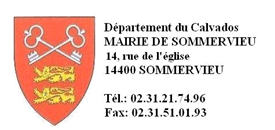 COMMUNE DE SOMMERVIEUCONSEIL MUNICIPAL MERCREDI 28 SEPTEMBRE 2016 ORDRE DU JOUR-1- ETUDE DE GESTION DES EAUX PLUVIALES-2- BUDGET ANNEXE LOTISSEMENT LES POMMIERS : REMBOURSEMENT ANTICIPE PARTIEL DE L’EMPRUNT-3- PROPOSITION D’ACHAT DU LOT N°7 – LOTISSEMENT LES POMMIERS.-4- BUDGET PRINCIPAL COMMUNE : DECISION MODIFICATIVE N°1-5- CONVENTIONS ET TARIFS D’UTILISATION DES EQUIPEMENTS COMMUNAUX PAR LES ASSOCIATIONS.-6- DEMANDE DE SUBVENTION DE L’UNION CYCLISTE TVS-7- DEVIS DE TRAVAUX DE MISE EN CONFORMITE ELECTRIQUE DES BATIMENTS COMMUNAUX-8- PRESENTATION DU RAPPORT D’ACTIVITE 2015 DE BAYEUX INTERCOM-9- PRESENTATION DU RAPPORT RELATIF A LA QUALITE ET AU PRIX DU SERVICE EAU POTABLE 2015.-10- PRESENTATION DU RAPPORT RELATIF A LA QUALITE ET AU PRIX DU SERVICE ASSAINISSEMENT 2015-11- SDEC : MODIFICATIONS STATUTAIRES.-12- SDEC : RETRAIT DE LA CDC CABALOR.-13- RETROCESSION LOTISSEMENT LES BOUVREUILS-14 QUESTIONS DIVERSES.